Szkoła Podstawowa Nr 1 im. Stefana Krasińskiego w Chotomowie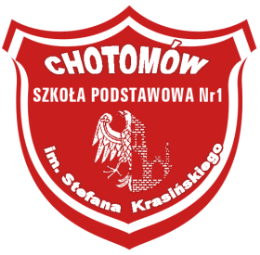                    05-123 Chotomów, ul. Partyzantów 124                                tel./fax 0-22 772-62-84email: sekretariat@spchotomow.edu.pl, http://www.spchotomow.edu.pl   KARTA ZGŁOSZENIA DZIECKA DO KLASY   ……….Proszę  o przyjęcie mojego dziecka do klasy ………. Szkoły Podstawowej  Nr 1 im. Stefana Krasińskiego w Chotomowie w roku szkolnym ………………………Dane o uczniu:Imiona i nazwisko ucznia:.....................................................................................................................Data i miejsce urodzenia:...................................................................PESEL:......................................Adres stałego zameldowania ucznia :    ...............................................................................................                                                                     ......... –  ……..........  ..............................................................                                                                                                            kod pocztowyAdres zamieszkania ucznia : ................................................................................................................                                                  .......... –  ................  ..............................................................................                                                                                           kod pocztowyAdres i numer szkoły rejonowej:  .......................................................................................................				          .......................................................................................................Imiona i nazwiska rodziców /prawnych opiekunów:Imię i nazwisko matki: ........................................................................................................................Adres zamieszkania matki:..................................................................................................................Imię i nazwisko ojca:  ..........................................................................................................................Adres zamieszkania ojca:  ...................................................................................................................Prawni opiekunowie:  ..........................................................................................................................Adres zamieszkania prawnych opiekunów: ......................................................................................Telefony kontaktowe:        
matki:.................................................................. email.........................................................................ojca:  .................................................................  email..........................................................................prawnych opiekunów: ........................................................................email........................................Chotomów, dnia ..........................…..                                            ...........................................							...........................................  Podpis matki lub opiekuna prawnego							 Podpis ojca  lub opiekuna prawnegoOŚWIADCZENIEOświadczam, że zgodnie z art. 13 ust. 1 RODO zostałam/em poinformowana/y, że:Administratorem danych osobowych dzieci i wnioskodawców jest Szkoła Podstawowa Nr 1 Chotomowie  Reprezentowana przez Dyrektora Panią Grażynę SprawkaAdministrator powołał Inspektora Ochrony Danych Osobowych, z którym mogę kontaktować się w sprawach ochrony moich danych osobowych pod nr telefonu – 601 285 478.Moje i dziecka dane osobowe przetwarzane będą w celu wykonania obowiązku prawnego ciążącego na administratorze wynikającego z przepisów Prawa oświatowego  - na podstawie art. 6 ust. 1 lit. c RODO. Odbiorcą danych osobowych będą podmioty upoważnione do ich otrzymania na podstawie obowiązujących przepisów prawa oraz podmioty, z którymi administrator zawarł lub zawrze w przyszłości umowy powierzenia przetwarzania danych osobowych. Moje i dziecka dane osobowe będą przetwarzane przez okres:rekrutacji oraz okres 12 miesięcy po jej zakończenia w przypadku nieprzyjęcia dziecka do szkoły;przez okres uczęszczania dziecka do szkoły, a po jego zakończeniu do momentu wygaśnięcia obowiązków przetwarzania danych wynikających z przepisów prawa;Mam prawo do:żądania od administratora dostępu do swoich i dziecka danych osobowych, sprostowania i uzupełnienia danych osobowych, gdy są niezgodne ze stanem rzeczywistym,usunięcia przetwarzanych danych,żądania ograniczenia przetwarzania danych,wniesienia skargi do Prezesa Urzędu Ochrony Danych Osobowych, gdy uznam, że przetwarzanie narusza przepisy RODO,Moje i dziecka dane nie będą przekazywane do państwa trzeciego lub organizacji międzynarodowej.Moje i dziecka dane nie będą przetwarzane w sposób zautomatyzowany ani nie będą profilowane.               ......................................                                                                                                                 .....................................      podpis matki lub opiekuna prawnego                                                                                                podpis ojca lub opiekuna prawnego